Name: __________________________________________Story Map for Milkhttp://www.topthemonkey.com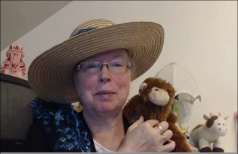 Title: Milk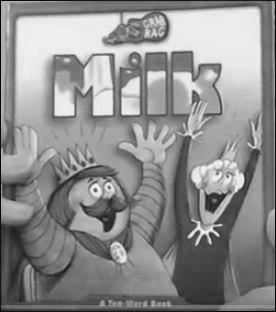 Title: MilkSetting:Setting:Main Character:Problem:Problem:Solution:What Happens Next?What Happens Next?What Happens Next?What Happens Next?